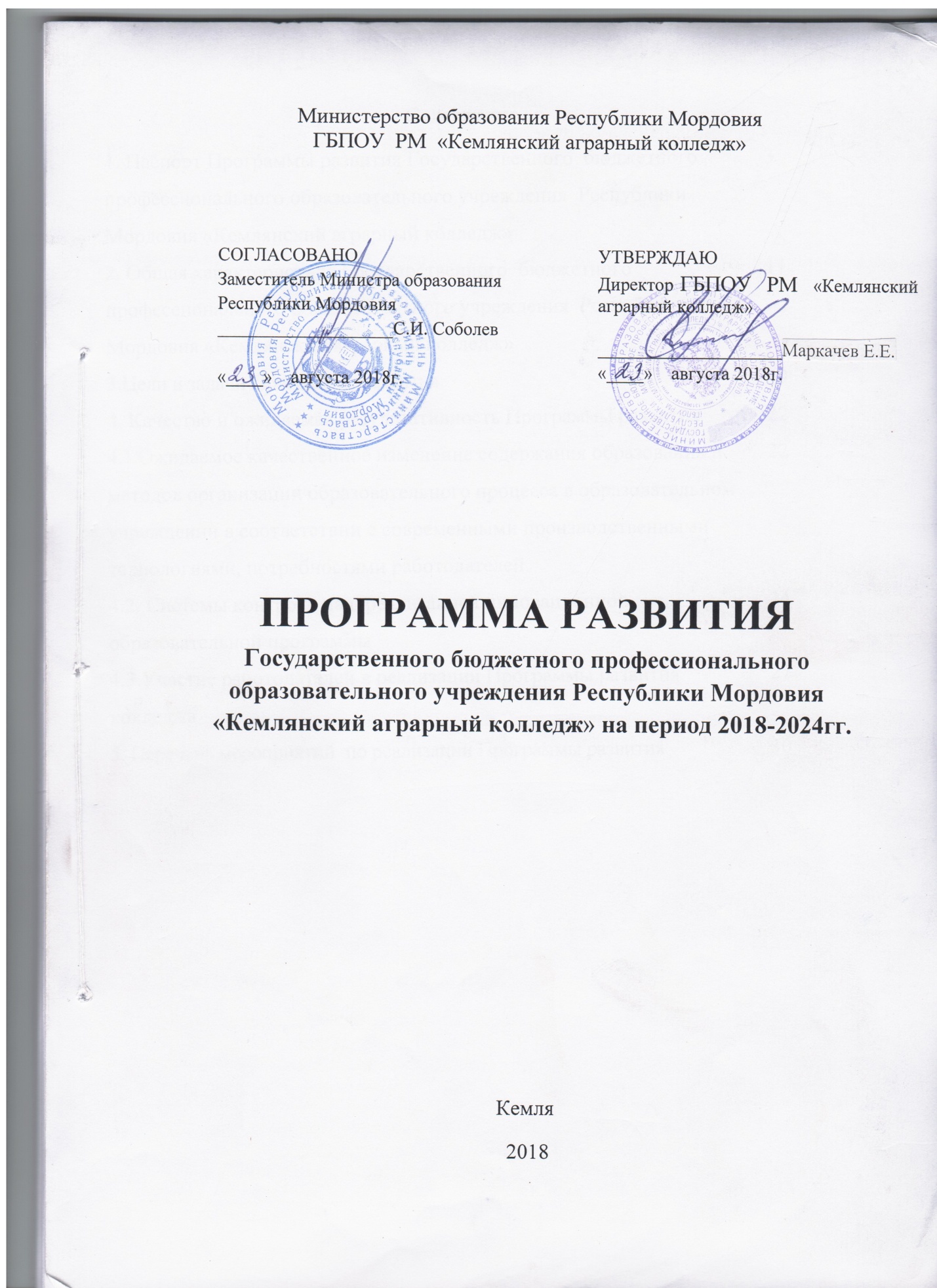 СОДЕРЖАНИЕI. Соответствие содержания  Программы развития ГБПОУ РМ «Кемлянский аграрный колледж» по профилям подготовки специалистов и рабочих кадров  для высокотехнологичных производств Республики Мордовия………………………………………………………………………….. 3II. Паспорт Программы  развития  ГБПОУ  РМ  «Кемлянский аграрный колледж»………………………………………………………………………..…  12 2.1.Цели и задачи Программы развития………………………………………... .122.2.Направления организации Программы развития ………………………...…  152.3. Организационно-методические мероприятия по реализации Программы развития…………………………………………………………………………… 15III. Качество и ожидаемая результативность Программы развития…………................................................................................................  23  3.1. Ожидаемое качественное изменение содержания образования и методов организации образовательного процесса в образовательном учреждении в соответствии с современными производственными технологиями, потребностями работодателей ………………………………………………..   23   3.2. Создание системы контроля над  реализацией инновационной образовательной программы, в том числе со стороны работодателей…………………………………..……………………………...  25   3.3. Планируемое участие работодателей в реализации Программы развития колледжа….……………………………………..……………………………… 29Приложение…………………………………………..………………………..  31I. Соответствие содержания Программы развития  подготовки рабочих кадров и специалистов для высокотехнологичных производств Республики МордовияКемлянский аграрный колледж является государственным бюджетным образовательным учреждением среднего профессионального образования  (далее – колледж) Республики Мордовия. В состав колледжа 2 филиала: Ромодановский филиал, Большеберезниковский филиал.Согласно лицензии Серии 13Л01 №  0000543  регистрационный № 3985 от 29.05.2018 г. и свидетельства о государственной аккредитации учебное заведение имеет право на осуществление образовательной деятельности в системе среднего профессионального образования по 9 специальностям среднего профессионального образования по программам подготовки специалистов среднего звена:08.02.05 Строительство и эксплуатация автомобильных дорог и аэродромов23.02.03  Техническое обслуживание и ремонт автомобильного транспорта23.02.07 Техническое обслуживание и ремонт двигателей, систем и агрегатов автомобилей 35.02.05  Агрономия (базовый и повышенный уровень)35.02.07 Механизация сельского хозяйства (базовый и повышенный уровень)35.02.16  Эксплуатация и ремонт сельскохозяйственной техники36.02.01  Ветеринария36.02.02  Зоотехния38.02.01  Экономика и  бухгалтерский учет (по отраслям)и 5 профессиям среднего профессионального образования по программам подготовки квалифицированных рабочих и служащих:18.01.02  Лаборант-эколог23.01.03  Автомеханик23.01.07  Машинист крана (крановщик)23.01.17  Мастер по ремонту и обслуживанию автомобилей35.01.11  Мастер сельскохозяйственного производстваи 42 программам профессиональной подготовки. Форма реализации основных профессиональных образовательных программ очная, заочная.Миссия колледжа заключается в эффективном решении экономических и технологических проблем Республики Мордовия путем подготовки компетентных специалистов, конкурентоспособных на рынке труда, обладающих высокими гражданскими и нравственными качествами.Программа  развития колледжа разработана в соответствии с Законом РФ "Об образовании", Программой  модернизации системы профессионального образования Республики Мордовия и  утверждена на Совете колледжа. В колледже созданы   совет колледжа, педагогический совет, методический совет, совет студенческого самоуправления, профсоюзная организация работников и студентов, Попечительский совет.Структура  колледжа включает  два отделения (очное и заочное) по специальностям, Ресурсный центр, Аграрный образовательно-производственный комплекс «Кемлянский», Многофункциональный центр прикладных квалификаций, центр информационных технологий и технических средств обучения, правовой центр, библиотеку, центр оперативной полиграфии, музей, службу трудоустройства, медицинский пункт, спортивный комплекс, ветеринарную клинику, учебные мастерские, учебно-производственное хозяйство и другие административно-управленческие подразделения. Колледж оснащен автоматической пожарно-охранной системой, системой оповещения.Выпуск специалистов в 2017-2018 учебном году  составил 172   человека. Общий контингент студентов - 728 человек. Общая численность педагогических работников – 60 человек, в том числе совместителей из реального сектора экономики   -  5 человек.Колледж входит в состав Мордовской республиканской организации профсоюза работников агропромышленного комплекса, Ассоциации учащейся молодежи РМ, Совета директоров ССУЗов Республики Мордовия, Совета директоров ССУЗ Приволжского федерального округа.      В 2017 году присвоен статус специализированного центра WorldSkills с присвоением регионального статуса  по компетенции: Ремонт и обслуживание легковых автомобилей.    Выигран конкурс закупок: Оказание услуг по реализации программ повышения квалификации преподавателей (мастеров производственного обучения) образовательных организаций по профессиям: «Автомеханик», «Специалист по обслуживанию и ремонту автомобильных двигателей» с учетом стандарта WorldSkills Россия по компетенции «Ремонт и обслуживание легковых автомобилей».   Выигран конкурс закупок: Оказание услуг по реализации программ повышения квалификации  преподавателей (мастеров производственного обучения) образовательных организаций по профессиям: «Эксплуатация сельскохозяйственных машин», с учетом стандарта WorldSkills Россия по компетенции «Ремонт и обслуживание легковых автомобилей». Победа в конкурсе «Самая масштабная площадка Академии-2017». Колледж вошел в «Топ 100 лучших образовательных организаций Российской  Федерации Движения «Молодые Профессионалы» (WorldSkillsRussia) .  В 2018 году выигран конкурс закупок: Оказание услуг по реализации программ повышения квалификации преподавателей (мастеров производственного обучения) образовательных организаций по профессиям: «Автомеханик», «Специалист по обслуживанию и ремонту автомобильных двигателей» с учетом стандарта WorldSkills Россия по компетенции «Ремонт и обслуживание легковых автомобилей». С 1 сентября 2013 года Колледж является Региональным координационным центром, осуществляющим содействие по развитию движения WorldSkills Russia на территории Республика Мордовия (далее - РКЦ) (Приложение Б). На базе учебного заведения были созданы площадки, отвечающие требованиям WorldSkills Russia, и проведены региональные Чемпионаты «Молодые профессионалы»WorldSkill компетенциям: Эксплуатация сельскохозяйственных машинВетеринарияОбслуживание грузовой техникиРемонт и обслуживание легковых автомобилейРемонт и обслуживание легковых автомобилей - юниоры, Флористика. В настоящее время осуществляется плодотворное сотрудничество с  социальными партнерами - агропромышленными предприятиями и организациями Республики Мордовия,  которые оказывают  поддержку колледжу в организации и проведении производственной практики С 2008 года в колледже работает Служба трудоустройства. Стратегической целью службы трудоустройства является удовлетворение спроса работодателей в высококвалифицированных специалистах среднего звена и рабочих кадров по направлениям колледжа и адаптация их на рынке труда.  Государственное бюджетное образовательное учреждение Республики Мордовия среднего профессионального образования «Кемлянский аграрный колледж» на протяжении многих лет  ведет подготовку всех сельскохозяйственных специальностей, которые взаимосвязаны между собой и дополняют друг друга в образовательном процессе и производстве.  В настоящее время  готовим студентов по следующим специальностям и профессиям: «Агрономия», «Механизация сельского хозяйства»,  «Зоотехния»; «Экономика и бухгалтерский учет (по отраслям)»; «Ветеринария», «Техническое обслуживание и ремонт автомобильного транспорта», «Эксплуатация и ремонт сельскохозяйственной техники», «Техническое обслуживание и ремонт двигателей, систем и агрегатов автомобилей»Средства, полученные в результате победы в Конкурсе на предоставление в 2018 году из федерального бюджета грантов в форме субсидий в рамках реализации мероприятия государственной программы Российской Федерации «Развитие образования» «Обновление и модернизация материально-технической базы профессиональных образовательных организаций» , направлены на совершенствование материальной базы колледжа, подготовки площадок для демонстрационного экзамена и организации чемпионатов Ворлдскиллс Россия.Проект позволил привлечь к его реализации работодателей, на основе социального партнерства создать механизм для качественного развития кадрового потенциала и расширить взаимодействие друг с другом. Продолжает развиваться Многофункциональный  центр прикладных квалификаций на базе колледжа.  В данном случае - это универсальный центр подготовки  всех рабочих профессий для села.Студенты Кемлянского аграрного колледжа проходят сквозную практику на базе Многофункционального центра, в том числе на предприятиях  социальных партнеров. Наставники студентов материально стимулируются, что ведет к повышению интереса к образовательной деятельности.За три года существования на базе Многофункционального центра прикладных квалификаций Кемлянского аграрного колледжа было обучено более 1200 чел. Открыты все рабочие профессии.Традиционным стало проведение межрегиональных и Всероссийских  олимпиад профессионального мастерства по специальности «Агрономия», «Ветеринария».Освоение прогрессивных технологий в сельском хозяйстве способствует росту аграрного бизнеса и делает труд селян комфортнее, привлекательнее.Профессии ветеринарных врачей и зоотехников являются, на сегодня самыми востребованными на современных агропромышленных комплексах и фермерских хозяйствах. Роботизированная ферма оснащена не только роботами, но и современным программным обеспечением. Управление стадом производится как непосредственно на ферме, так и через удаленный доступ. На территории фермы имеется прекрасный учебный класс, где проводятся практические занятия  для студентов и семинары для гостей.На базе Ресурсного центра в целях закрепления теоретических знаний и отработки практических навыков организована работа кружков «Троник» по диагностике и техническому обслуживанию автомобилей на оборудовании фирмы «BOSCH», «Ремонтник» по ремонту и регулировке топливных насосов и форсунок, бензиновых  инжекторов «Профессионал» по изучению  зарубежной техники.  В 2017 году на базе колледжа проводилось Республиканское методическое объединение преподавателей сельскохозяйственного цикла - проведение мастер-классов на тему: «Проведение диагностики системы управления двигателя на автомобиле ВАЗ 2190 LADA GRANTA»Мастер-класс «Применение лазерного аппарата СТП-99» для профилактики и лечения животных»Мастер-класс «Определение стельности коров УЗИ-сканером Еasi-  Scan».Студенты колледжа принимали участие в олимпиадах профессионального мастерства  специальности «Ветеринария», «Зоотехния».Являлись активными участниками региональных Чемпионатов «Молодые профессионалы»WorldSkillВ рамках реализации Программы работы Аграрного образовательно-производственного комплекса «Кемлянский» Государственные аттестационные комиссии  возглавляют  представители реальных партнеров-работодателей – Чиняев А.Н. (ООО «МАПО «Восток») по специальности «Агрономия», Быстров С.Б. (ЗАО СПК «Культура») по специальности «Механизация сельского хозяйства».  С 2011 года был введен практический этап Итоговой государственной аттестации по всем специальностям, во время которого студенты могли продемонстрировать свои практические умения и навыки, профессиональные  компетенции.  Выпускники специальности «Механизация сельского хозяйства» получили сертификаты на право работы на современной зарубежной сельскохозяйственной технике.1 сентября 2013 года в соответствии с  приказом Министерства образования Республики Мордовия на базе Кемлянского аграрного колледжа был создан Многофункциональный Центр прикладных квалификаций, успешно функционирующий по настоящий день.                                                                                                                                    Одной из задач деятельности МЦПК  является создание совместных учебно-производственных структур по формированию квалификаций, востребованных в условиях высокотехнологичных предприятий сельскохозяйственного профиля, организация механизмов взаимовыгодного партнерства работодателей и организации.В декабре 2013 года колледж стал победителем в конкурсе по направлению «Совершенствование комплексных региональных программ развития профессионального образования, с учетом опыта их реализации» Федеральной целевой программы развития образования на 2011-2015 годы. На полученные в результате победы средства в размере 33,8 млн.руб  в течение 2014-2015 гг. колледж приобрел учебно-лабораторное и учебно-производственное оборудование, инструментарий, мебель для учебных помещений, компьютерное и  мультимедийное оборудование .  В мае 2013 года между Республикой Мордовия и Фондом поддержки социальных проектов «Образование - обществу», являющимся национальным оператором WorldSkills Russia было заключено  соглашение о вступлении в движение WorldSkills Russia, инициатором которого стал Кемлянский аграрный колледж.В результате конкурсного отбора в сентябре 2013 года Региональным координационным центром, осуществляющим содействие по развитию движения WorldSkillsRussia на территории Республики Мордовия, стал Кемлянский аграрный колледж. Региональным представителем определено Министерство образования Республики Мордовия.В апреле-мае 2013 года команда Республики Мордовия во главе с представителями  Координационного центра приняла участие в Первом национальном чемпионате WorldSkills Russia — 2013, проходившем в г. Тольятти по компетенциям «Сетевое администрирование», «Поварское дело», «Автомеханика», «Сварка», «Веб-дизайн», «Графический дизайн».22 октября 2013 года на базе колледжа были проведены первые Региональные Отборочные соревнования профессионального мастерства WSR на территории Республики Мордовия по компетенции «Автомеханика». Победителем Отборочных соревнований стал студент   Кемлянского аграрного колледжа Трофимов Алексей.Полуфинал Национального чемпионата WorldSkills Russia - 2015 Приволжского федерального округа проходил в г. Самара в апреле 2015 года. Обладателем золотой медали по компетенции «Сельскохозяйственные машины (тракторист)» стал Егоров Игорь – студент Кемлянского аграрного колледжа, который в мае 2015 года принял участие в III Национальном чемпионате WorldSkills Russia 2015 в г. Казань, где стал бронзовым призером.С 25 по 29 января 2016 г. в Республике Мордовия проходил IV Республиканский отборочный чемпионат WSR по 26 компетенциям, в котором приняли участие 147 представителей учащейся молодежи. На базе ГБПОУ РМ «Кемлянский аграрный колледж»  были организованы площадки по трем компетенциям: «Флористика», «Эксплуатация сельскохозяйственных машин», «Ремонт и обслуживание легковых автомобилей». Обладателями золотых медалей в этих компетенциях стали студенты ГБПОУ РМ  «Кемлянский аграрный колледж» Погодин Артем (Флористика), Егоров Игорь (Эксплуатация сельскохозяйственных машин), Калинкин Павел (Ремонт и обслуживание легковых автомобилей), которые в апреле 2016 года примут участие в Полуфинале World Skills Russia.С 13 по 16 апреля в г.Саранск состоялся Полуфинал Национального Чемпионата «Молодые профессионалы» (World Skills) Приволжского Федерального округа по 26 компетенциям. Студенты колледжа участвовали в трех компетенциях, по «Флористике»  - бронзовая медаль,  в двух других - золотые медали.В мае 2016 года Егоров Игорь  стал золотым медалистом в Финале  Национального Чемпионата «Молодые профессионалы» (World Skills) в г. Красногорск Московской области. II. Паспорт Программы развития ГБПОУ РМ «Кемлянский аграрный колледж».   2. 1. Цели и задачи Программы:   Цель: Деятельность Программы  развития ГБПОУ  РМ  «Кемлянский аграрный колледж»  (далее - колледж) направлена на подготовку высококвалифицированных, конкурентоспособного, высоконравственного специалиста для решения производственных задач агропромышленных предприятий Республики Мордовия  (далее – республика).Задачи Программы развития ГБПОУ  РМ  «Кемлянский аграрный колледж  (далее – колледж):Совершенствование условий подготовки высококвалифицированных специалистов.Практикоориентированное направление образовательного процесса.Получение выпускниками смежных специальностей.Максимальное приближение обучения к практике.Полная адаптация выпускников к производственным  реалиям сельскохозяйственного предприятия.Воспитание у выпускников стремления к постоянному совершенствованию профессиональных навыков.Обеспечение навыков общения студентов с рабочими и специалистами предприятий.Обеспечение ежегодного заключения трехсторонних контрактов непосредственно между предприятием, колледжем  и обучающимся.Ежегодная оценка специалистами предприятия актуальности учебно-материальной базы и учебных планов колледжа, их участие в проведении промежуточного и итогового контроля  подготовки  обучающихся по специальностям и рабочим профессиям.Модернизация содержания учебных программ и материалов по общепрофессиональным дисциплинам и профессиональным модулям.Создание условий для развития наставничества
как  способа формирования профессиональных компетенцийРазвитие волонтерской деятельностиПовышение квалификации преподавателей и мастеров производственного обучения.Создание Программы  развития ГБПОУ РМ «Кемлянский аграрный колледж» (далее – Программа)  способствует формированию умений и навыков выпускника к профессиональной деятельности в организациях (предприятиях) агропромышленного комплекса  различных форм собственности,  совмещению теории и практики при обучении специалистов на современном оборудовании в реальных условиях.Задачами  Многофункционального центра являются:повышение качества практической подготовки на импортной технике и оборудовании  обучающихся НПО, СПО и ВПО Республики Мордовия в рамках Ресурсного центра;практикоориентированность образовательного процесса;подготовка высококвалифицированных специалистов   в области сельскохозяйственных наук, владеющих инновационными технологиями растениеводства и животноводства;максимальное приближение обучения к практике;адаптация выпускников к производственным условиям хозяйства;привлечение молодежи к обучению  данным специальностям;оказание консалтинговых услуг по работе на высокотехнологичной аппаратуре  специалистов хозяйств, КФХ, населения  Республики Мордовия;создание консалтингового центра при колледже для сельскохозяйственных предприятий, КФК и населения по вопросам использования новых перспективных методов в растениеводстве и животноводстве; образование группы из преподавателей, обучающихся  колледжа и Аграрного института МГУ им. Н.П.Огарева для совместных исследований в области растениеводства и животноводства, имеющих практическое значение с использованием материальной базы социальных партнеров;реализация программ рабочих профессий по специальностям  «Агрономия», «Механизация сельского хозяйства», «Зоотехния», «Ветеринария», «Техническое обслуживание и ремонт автомобильного транспорта»,  востребованных на рынке труда Республики Мордовия (далее – республика);организация и проведение практических семинаров по использованию импортной техники для инновационных технологий по возделыванию и уборке сахарной свеклы;проведение дополнительных практических семинарских занятий со студентами по использованию, комплектованию, регулировками импортной техники для инновационных технологий по возделыванию и уборке сахарной свеклы;внедрение в учебный процесс информационных программных продуктов, Интернет-технологий, дистанционных форм обучения, мультимедиа курсов;апробация инновационных технологий и организация труда в животноводстве;проведение исследовательских работ по оценке коров учебной мини-фермы;практическая подготовка обучающихся на базе мини-фермы с роботизацией процесса доения;создание консалтингового центра и разработка методических рекомендаций по внедрению в практическую работу КФХ и сельскохозяйственных предприятий инновационной технологии роботизированного процесса доения;проведение исследовательской работы по оценке коров учебно-производственного хозяйства на пригодность к системе добровольного доения роботами-доярами;обеспечение приятного психологического климата в коллективе; 2.2. Направления реализации Программы развития   Повышение качества подготовки современного квалифицированного специалиста обусловлено степенью соответствия профессиональной образовательной системы, вызовами и реалиями XXI века, актуальными и перспективными социально-экономическими потребностями развития страны, запросами личности, общества и государства. Решить эту проблему возможно через реализацию нового поколения ФГОС НПО и СПО.     В 2018 году педагогическим коллективом колледжа разработана Программа развития учебного заведения, основными направлениями которой являются:   - инновационная образовательная и учебно-методическая деятельность; - социальное партнерство в  обеспечении качества инновационного обучения;  - кадровый потенциал образовательного процесса;  - модернизация материально-технической базы;  - воспитательное пространство в формировании профессиональной   направленности личности обучающихся;    - мониторинг качества профессионального образования и сертификации выпускников.2.3. Организационно-методические мероприятия по реализации Программы на 2018-2024 гг.III. Качество и ожидаемая результативность Программы  3.1. Ожидаемое качественное изменение содержания образования и методов организации образовательного процесса в колледже в соответствии с современными производственными технологиями, потребностями работодателя  Реализация Программы развития колледжа будет способствовать подготовке специалистов для агропромышленного сектора на уровне современных требований  к их компетентности и на основе  учебных планов ФГОС НПО и СПО, разработанных совместно с работодателями.Модернизация материально-технической базы  обеспечивает  повышение качества подготовки специалистов и уровня квалификации преподавателей.В результате выполнения Программы ожидается:Повышение рейтинговой оценки колледжа среди учебных заведений  Приволжского Федерального округа и Республики Мордовия.Привлечение дополнительных материальных средств для совершенствования практического обучения студентов.Совершенствование апробированных технологий и методов обучения;Привлечение общественности к рассмотрению и решению задач Программы.Расширение круга социальных партнеров в сфере образовательных услуг.Создание дополнительных рабочих мест.Перспектива прохождения практики  лучшими обучающимися и стажировки преподавателей за рубежом.Возможность оказания платных консалтинговых услуг разного уровня.Предоставление услуг по ремонту и техническому обслуживанию техники.Совершенствование Ресурсного центра на условиях самофинансирования. Развитие колледжа как многоуровневого и инновационного образовательного учреждения СПО.В масштабе   Ичалковского муниципального района Республики Мордовия ожидается:Удовлетворение потребностей предприятий района в квалифицированных специалистов со средним профессиональным образованием и рабочими профессиями. Подготовка и переподготовка высвобождаемых работников и работников, находящихся под  риском увольнения или занятых не полное рабочее время.Оказание услуг предприятиям АПК во время проведения сельскохозяйственных работ  по предоставлению техники и квалифицированной рабочей силы. В  масштабе  Республики Мордовия ожидается, что Ресурсный центр колледжа:       1. Обеспечивает   подготовку, переподготовку, освоение смежной профессии и повышение квалификации специалистов сельскохозяйственного производства на всей территории региона, так как  предоставляются образовательные услуги профильным учебным заведениям,  работодателям и республиканскому центру занятости населения и центру практической подготовки специалистов сельскохозяйственного производства Республики Мордовия.2.Проводит  и внедряет на предприятиях Республики Мордовия исследовательские и опытно-экспериментальные работы.3.Привлекает дополнительные инвестиции.4. Создает совместно с Вузами Республики Мордовия инновационно-образовательные и исследовательские программы, направленные на перспективное развитие  экономики республики.5. Способствует выполнению  инновационной образовательной программы по развитию кадрового потенциала для высокотехнологичных производств, которые  занимают приоритетное направление в развитии промышленности, строительстве и экономики региона и страны.6. Внедряет в практику обучения новые адаптивные и ресурсосберегающие технологии возделывания сельскохозяйственных культур.7.Создает площадку для проведения демонстрационного экзамена по компетенциям.8. Создает  новую модель специалиста для сельского хозяйства.9.Развивает и повышает стабильное развитие эффективности сельскохозяйственного производства путем повышения престижа отраслей АПК.       3.2. Создание системы контроля над реализацией Программы, в том числе со стороны работодателей:В рамках реализации Программы планируется ряд мероприятий:1. Проведение переговоров, заключение соглашений с социальными партнерами - работодателями.2. Выявление потребностей агропромышленных предприятий республики  в специальностях и рабочих профессиях.3. Определение необходимого учебно-лабораторного оборудования и программно-методического обеспечения для учебного процесса. 4. Составление списка учебно-производственного оборудования, соответствующего целям и задачам Программы развития и определение технических характеристик  приобретаемого оборудования.5.  Проведение закупок учебно-лабораторного оборудования и программно-методического обеспечения.6. Модернизация и ремонт учебно-производственных,  учебно-лабораторных помещений, Ресурсного центра.7. Разработка содержания учебных программ по дисциплинам, лабораторным, контрольным, курсовым работам, дипломным работам (проектам) в рамках реализации Программы и в соответствии с запросами работодателей.8. Разработка содержания новых видов производственной (профессиональной) практики, проводимой на базе Ресурсного центра.9. Внедрение инновационных методов обучения по профессиональным дисциплинам и модулям  с использованием возможностей Ресурсного центра.  10. Разработка программы переподготовки и повышения квалификации преподавателей и мастеров производственного обучения.11. Обучение персонала работе на оборудовании Аграрного образовательно-производственного комплекса «Кемлянский».12.  Обучение персонала на курсах повышения квалификации на базе учебного центра «Bosch  Academy».13.  Разработка системы мониторинга и контроля реализации Программы.14. Организация работы рабочих групп - экспертов с участием социальных партнеров-работодателей  для проведения мониторинга мероприятий.15. Разработка критериев результативности по каждому мероприятию.16. Проведение заседаний Совета колледжа по контролю реализации мероприятий Программы.17. Разработка комплекса компьютерных тестов и контрольных срезов знаний.18. Разработка методик проведения анкетирования работодателей с целью определения качества подготовки специалистов.19. Разработка методики определения качества подготовки специалистов посредством самооценки.20. Распространение полученных в ходе реализации Программы материалов и рекомендаций.21.Проведение межрегиональных, республиканских конференций, семинаров, республиканских методических  объединений  по обмену опытом реализации Программы. Публикация материалов по итогам работы.22. Регулярное освещение итогов  реализации Программы в средствах массовой информации разного уровня.23. Подготовка рекомендаций по внедрению  инновационных лабораторных работ и практических занятий  в однопрофильные учебные заведения.24. Реализация плана, направленного  на обеспечение возможности использования материально-технической базы однопрофильными учебными заведениями и предприятиями Республики Мордовия.25. Проведение различного уровня олимпиад и конкурсов регионального значения на базе Ресурсного центра.26. Повышение   квалификации и проведение переподготовки специалистов представителей агропромышленных предприятий и других секторов экономики на базе Ресурсного центра.27. Проведение деловых совещаний с образовательными учреждениями и представителями работодателя по использованию в учебных целях закупленного оборудования в рамках Программы. Для достижения поставленных целей, выполнения задач и соответствующих им мероприятий действует Координационный совет  Ресурсного центра.  Координационный совет осуществляет координацию действий всех участников Ресурсного центра. В состав Координационного совета  входят администрация, преподаватели колледжа и все руководители предприятий – социальных партнеров колледжа.Руководитель Ресурсного центра обеспечивает работоспособность оборудования, распределение студентов по местам практик и условия для выполнения лабораторных и практических занятий.В процессе прохождения практики и обучения в Ресурсном центре заняты мастера производственного обучения, подчиняющиеся руководителю Ресурсного центра.В ходе сотрудничества определены стратегические партнеры, которые предоставляют финансовую и организационную поддержку. Основными социальными партнерами выступают  Правительство Республики Мордовия,  Министерство образования Республики Мордовия, Министерство сельского хозяйства и продовольствия Республики Мордовия, ООО «МАПО «Восток» Атяшевского района, ООО «Агропромсервис», ООО  «Культура», ООО «Сельхозтехника», ЗАО «Мордовский бекон», ООО «Троицкое»,  СХПК «1 Мая» Ичалковского района, НДН «Агро» Большеигнатовского района.Мониторинг результативности и контроля реализации Программы  базируется на  действующей в колледже системе менеджмента качества и  предполагает организацию работы в следующих аспектах:- постоянное наблюдение за ходом реализации Программы с целью выявления её соответствия заявленным целям и задачам;- оценка текущих и конечных результатов по всем направлениям Программы  с использованием методов количественной и качественной оценки;- прогнозирование развития Ресурсного центра с целью выработки рекомендаций по профилактике отклонений и совершенствованию деятельности в области подготовки специалистов современного сельскохозяйственного  производства.Система контроля и оценки результатов предполагает отлаженную систему сбора и обработки информации из внешних и внутренних источников. Основным инструментом  сбора данных является анкетирование (обучающихся, родителей, работодателей и других социальных партнеров). Обработка информации осуществляется по методу сравнительного анализа данных.    3.3. Планируемое участие работодателей в реализации Программы развития колледжа           При реализации Программы развития в образовательном процессе участвуют  представители работодателей. При непосредственном участии партнеров-работодателей разрабатываются рабочие учебные планы ФГОС НПО и СПО профессиональной подготовки специалистов, рабочие программы новых дисциплин, модулей, профессиональные компетенции, соответствующие современным производственным технологиям, привлекаются специалисты реального сектора экономики к процессу обучения в части приобретения общих и профессиональных компетенций.В соответствии с Законом РФ «Об образовании» Итоговая государственная аттестация выпускников, завершающих обучение по образовательной программе СПО, является обязательной. Итоговая государственная аттестация (ИГА) выпускников в колледже проводится в соответствии с Программой ИГА по специальностям и осуществляется государственными аттестационными комиссиями, в состав которых, кроме преподавателей колледжа, входят представители предприятий – социальных партнеров,  а также высших учебных заведений.Программа ИГА, контрольно-измерительные и экзаменационные материалы, отражающие объем теоретических знаний, практических умений и навыков выпускников, разрабатываются совместно с представителями предприятий и организаций. Формы и процедура проведения ИГА согласовываются с работодателем.Темы выпускных квалификационных и практических работ, разрабатываемых выпускниками, определяются совместно с представителями предприятий, основная часть которых затем используется работодателями на производстве, т.е. являются реально значимыми для предприятий-партнеров.Уровень освоения профессиональных модулей планируется оценивать квалификационный комиссией, в качестве председателя которой будет выступать работодатель.Более тесную связь обучения с производством обеспечивает взаимосвязанная организация учебного процесса, когда с 1 курса обучения студентов знакомят с передовой техникой и технологиями современного производства. Выполнение практических работ и прохождения практики осуществляется в режиме реального производства под руководством специалистов социальных партнером  - работодателей.Следующим направлением участия представителей работодателей в образовательном процессе является аттестация педагогических работников колледжа. Аттестация преподавателей колледжа является объективной и чувствительной к качеству образования и его новым параметрам, процедура ее проведения открыта и прозрачна, что во многом говорит об участии в аттестации представителей - экспертов предприятий и организаций республики,  как правило,  руководителей и специалистов служб по работе с персоналом. Специалисты работодателей являются членами экспертной комиссии.Лист согласования«Согласовано»	«Согласовано»Зам.директора по УР	Зам.директора по ПО ____________Мамаева М.Н	____________Маркачева Л.А.«Согласовано»Зам.директора по ВР__________________Лукова Е.Г.№№п/п№№п/пНаименование мероприятийИсполнителиСрок исполненияИнновационная образовательная и  учебно-методическая деятельность Инновационная образовательная и  учебно-методическая деятельность Инновационная образовательная и  учебно-методическая деятельность Инновационная образовательная и  учебно-методическая деятельность Инновационная образовательная и  учебно-методическая деятельность 1.1.Внедрение инновационных методов обучения по профессиональным дисциплинам и профессиональным модулям с использованием возможностей Ресурсного центра и Аграрного образовательно-производственного комплекса «Кемлянский» (проблемное обучение, использование интерактивных программ, проектных методов, кейс-методов и др.)Методист, председатели МЦК2018-2024 гг.2.2.Подготовка нормативно-правового, учебно-методического и материально-технического (Ресурсного центра) обеспечения становления колледжа базовым для аграрных учебных заведений республикиДиректор, зам.директора по учебной работе, зам.директора по производственному обучению 2018-2024 гг.3.3.Внедрение демонстрационного экзамена как части государственной итоговой аттестацииДиректор, зам.директора по учебной работе, зам.директора по производственному обучению2018-2024 гг.4.4.Организация подготовки новых рабочих профессий востребованных на рынке труда Республики МордовияЗам.директора по производственному обучению2018-2024 гг.5.5.Расширение перечня специальностей с применением дистанционных технологий обученияЗам.директора по учебной работе2018-2024 гг.6.6.Развитие филиалов колледжаДиректор 2018-2024 гг.7.7.Создание учебно-методических комплексов по реализации ФГОС СПО и НПОМетодист, председатели цикловых комиссий2018-2024 гг.8.8.Издание инновационных учебно-методических материалов по подготовке и переподготовке высококвалифицированных рабочих кадров и специалистов для АПК Республики МордовияДиректор,зам.директора по учебной работе,методист2018-2024 гг.9.9.Организация повышения квалификации и переподготовки обучающихся учебных заведений НПО, СПО и ВПО  РМ на базе Ресурсного центра колледжа:- работа на станке AZ  GG 270-2000  для шлифовки шеек коленчатых валов;- работа на станке AZ  SP 2000 Y 1для обработки плоскости;- работа с использованием тяжелой дисковой бороны Лемкен Рубин 9/600 КУА;- работа с использованием топливного стенда ЕПS-815 «Bosch»;- работа с использованием высокопроизводительной пневмонической  сеялки Амазоне Цитан 12000;- работа с использованием культиватора  Лемкен Компактор Гигант 1000;- работа на самоходном полевом опрыскивателе « John Deere» - 4730;- изучение работы навигационных спутниковых систем «JPS»,  «ГЛОНАСС»;- работа на тракторах «John Deere» - 8430; - работа с использованием Программы «1 С: Бухгалтерия» . Зам.директора по производственному обучению2018-2024 гг.10.10.Проведение всероссийских, межрегиональных, республиканских  научно-практических конференций преподавателей специальностей «Ветеринария», «Зоотехния», «Агрономия», «Механизация сельского хозяйства», «Техническое обслуживание и ремонт автомобильного транспорта», «Экономика и бухгалтерский учет (по отраслям)»,   рабочей профессии начального профессионального образования  «Мастер сельскохозяйственного производства».Зам.директора по учебной работе, зам.директора по производственному обучению, методист2018-2024 гг.11.11.Организация и проведение всероссийских, межрегиональных, республиканских  конкурсов профессионального мастерства  среди студентов специальностей «Ветеринария», «Зоотехния», «Агрономия», «Механизация сельского хозяйства», «Техническое обслуживание и ремонт автомобильного транспорта», «Экономика и бухгалтерский учет (по отраслям)». Зам.директора по производственному обучению, зав.отделениями2018-2024 гг.12.12. Участие  во  всероссийском конкурсе «100 лучших товаров России», республиканском конкурсе «Лучшие товары Мордовии»Директор2018-2024 гг.13.13.Организация и проведение различного уровня предметных олимпиад, конкурсов, викторин на базе колледжаЗам.директора по учебной работе2018-2024 гг.14.14.Организация и проведение республиканских методических объединений на базе колледжаЗам.директора по учебной работе, методист2018-2024 гг.15.15.Оказание работ и услуг по внедрению инновационных технологий образования в однопрофильные учебные заведения Зам.директора по учебной работе, методист2018-2024 гг.16.16.Проведение семинаров с  однопрофильными учебными заведениями по внедрению инновационных технологий обученияЗам.директора по учебной работе, методист2018-2024 гг.17.17.Создание  центра по оказанию консалтинговых услуг предпринимателям малого бизнеса, предприятиям, населениюЗам.директора по производственному обучению, зав.отделениями2018-2024 гг.18.18.Модернизация электронной библиотеки колледжаЗав.библиотекой2018-2024 гг.19.19.Предоставление услуг предприятиям  и населению по ремонту и техническому обслуживанию импортной  техники и оборудованияЗам.директора по производственному обучению, зав.отделениями2018-2024 гг.20.20.Переход на дуальное обучениеЗам.директора по учебной работеЗам.директора по производственному обучению, зав.отделениями2018-2024 гг.1.1.Выполнение мероприятий по реализации Национального проекта «Образование» совместно с генеральным социальным партнером ООО «МАПО «ВОСТОК»Директор, зам.директора по производственному обучению2018-2024 гг.2.2.Привлечение инвестиций и материально-технических средств социальных партнеров для подготовки  высококвалифицированных специалистов и рабочих  в соответствии с требованиями ФГОС НПО и СПО и заказа работодателей Зам.директора по производственному обучению2018-2024 гг.3.3.Разработка практикоориентированных программ по дисциплинам, практикам, лабораторных, контрольных, курсовых, дипломных  работ (проектов) в соответствии с запросами работодателейЗам.директора по учебной работе,зам.директора по производственному обучению2018-2024 гг.4.4.Разработка  профессиональных компетенций обучающихся  совместно с работодателями  Зам.директора по производственному обучению2018-2024 гг.5.5.Реализация практико-ориентированного обучения в образовательной деятельности учебного заведения:- проведение учебных занятий на базе предприятий - социальных партнеров;- проведение мастер-классов по инновационным педагогическим технологиям;- организация и проведение непрерывной производственной практики на базе социальных партнеров- работодателей Зам.директора по производственному обучению, зав.отделениями2018-2024 гг.6.6.Проведение Итоговой Государственной аттестации выпускников совместно с представителями социальных партнеровЗам.директора по учебной работе2018-2024 гг.7.7.Участие социальных   партнеров в аттестации преподавателей колледжа Зам.директора по учебной работе2018-2024 гг.8.8.Участие социальных партнеров в экзаменационных комиссиях по присвоению рабочих профессийЗам.директора по производственному обучению2018-2024 гг.9.9.Организация и проведение ежегодного  всероссийского конкурса «Лучший пахарь» по специальности «Механизация сельского хозяйства» среди обучающихся НПО, СПО и ВПО на импортной техникеДиректор, зам.директора по производственному обучению2018-2024 гг.10.10.Организация совместной  работы Службы трудоустройства колледжа, Центра занятости населения, работодателей  по закрепляемости выпускников на предприятиях  АПК республики в течение 3-х лет после выпуска специалистаЗам.директора по производственному обучению2018-2024 гг.11.11.Ежегодное участие в Республиканском трудовом соперничестве среди студенческих сельскохозяйственных механизированных отрядовЗам.директора по производственному обучению2018-2024 гг.12.12.Участие в работе научно-методического совета учреждений профессионального образования Приволжского федерального округаДиректор2018-2024 гг.13.13.Создание Информационного центра по изучению и распространению  инновационных технологий производства, отечественной и  зарубежной техники посредством печатных, электронных изданий в соответствии с требованиями ФГОС НПО и СПО третьего поколенияЗав.библиотекой2018-2024 гг.1414Организация проведения практических семинаров, организация курсов повышения квалификации и профессионального мастерства с главами КФХ на базе мини-фермы.Зам.директора по производственному обучению, зав. отделения «Ветеринария», «Зоотехния»2018-2024 гг.Кадровый потенциал образовательного процессаКадровый потенциал образовательного процессаКадровый потенциал образовательного процессаКадровый потенциал образовательного процессаКадровый потенциал образовательного процесса1.1.Повышение квалификации педагогов колледжа в соответствии с требованиями ФГОС СПО и НПОЗам.директора по учебной работе2018-2024 гг.2.2.Разработка программ повышения квалификации, стажировки и переподготовки специалистов АПК,  преподавателей и мастеров производственного обучения учреждений НПО и СПО республики на базе Ресурсного центра колледжаЗам.директора по производственному обучению2018-2024 гг.3.3.Выполнение графика повышения квалификации преподавателей и мастеров производственного обученияЗам.директора по учебной работе2018-2024 гг.4.4.Организация центра подготовки и переподготовки преподавателей учебных заведений и специалистов предприятий  АПК республики на базе Ресурсного центра:- работа на станке AZ  GG 270-2000  для шлифовки шеек коленчатых валов;- работа на станке AZ  SP 2000 Y 1для обработки плоскости;- работа с использованием тяжелой дисковой бороны Лемкен Рубин 9/600 КУА;- работа с использованием топливного стенда ЕПS-815 «Bosch»;- работа с использованием высокопроизводительной пневмонической  сеялки Амазоне Цитан 12000;- работа с использованием культиватора  Лемкен Компактор Гигант 1000;- работа на самоходном полевом опрыскивателе « John Deere» - 4730;- изучение работы навигационных спутниковых систем «JPS»,  «ГЛОНАСС»;- работа на тракторах «John Deere» - 8430; - работа с использованием Программы «1 С: Бухгалтерия»  Директор, зам.директора по производственному обучению2018-2024 гг.5.5.Организация проведения семинаров для преподавателей колледжа по теме «Модернизация содержания профессионального образования. Проектирование программ учебных дисциплин и профессиональных модулей на основе ФГОС НПО и СПО нового поколения»Методист, председатели МЦК2019 гг.6.6.Проведение педагогических чтений по теме «Обучение в рамках модульного подхода, основанного на компетенциях»Методист, председатели МЦК2018-2024 гг.7.7.Организация проведения семинара для преподавателей по теме «Практическая готовность выпускника ССУЗа к профессиональной деятельности»Зам.директора по производственному обучению, председатели МЦК8.8.Организация проведения семинаров для представителей однопрофильных учебных заведений республики  по теме:«Реализация  профессиональных стандартов в условиях социального партнерства».Зам.директора по производственному обучению, зав.отделениями2018-2024 гг.99Организовать методическое объединение «НаставниК»Методист, председатели МЦК2018-2019 гг.Модернизация  и обновление материально-технической базыМодернизация  и обновление материально-технической базыМодернизация  и обновление материально-технической базыМодернизация  и обновление материально-технической базыМодернизация  и обновление материально-технической базы1.1.Приобретение нового современного оборудования  для дальнейшего развития Ресурсного центраДиректор,зам.директора по производственному обучению2018-2024 гг.2.2.Приобретение  современного учебно-лабораторного оборудования по заявленным профилям подготовки для проведения демонстрационного экзаменаДиректор, зам.директора по производственному обучению2018-2024 гг.3.3.Приобретение  программно-методического обеспечения по заявленным профилям подготовкиДиректор, зам.директора по производственному обучению2018-2024 гг.4.4.Открытие Центра опережающей профессиональной подготовкиДиректор2018-2024 гг.5.5.Приобретение программного обеспечения для дальнейшего развития Центра сервисного обслуживания по диагностике и ремонту автотранспортного средстваДиректор2018-2024 гг.6.6.Модернизация Аграрного образовательно-производственного комплекса «Кемлянский»Директор, зам.директора по производственному обучению2018-2020 гг.7.7.Создание передвижного пункта по искусственному осеменению животных, лечебно-диагностического ветеринарного пункта:  -оказание услуг КФХ по осеменению животных, лечению гинекологических болезней животных, приему отелов:-  создание базы   данных маточного поголовья КФХ;- организация племенного учета КФХ.Зам.директора по производственному обучению, зав. отделения «Ветеринария», «Зоотехния»2018-2024 гг.8.8.Внедрение мини-технологии по выращиванию цыплят-бройлеров в клеточных батареях учебной лаборатории, птицеводстваЗам.директора по производственному обучению, зав. отделения «Ветеринария», «Зоотехния»2018-2024 гг.9.9.Организация учебной  мини-фермы на 200 коров системой автоматического доения роботами-доярами Зам.директора по производственному обучению, зав. отделения «Ветеринария», «Зоотехния»2018-2024 гг.Воспитательная работа в ходе реализации ПрограммыВоспитательная работа в ходе реализации ПрограммыВоспитательная работа в ходе реализации ПрограммыВоспитательная работа в ходе реализации ПрограммыВоспитательная работа в ходе реализации Программы1.Подготовка нормативно-правового, учебно-методического и материально-технического обеспечения для становления музея колледжа базовым для музеев учебных заведений республики: - создание республиканского Координационного методического совета музеев НПО и СПО на базе колледжа;- организация экспериментальной площадки по внедрению в учебную деятельность учебных заведений музейной педагогики- организация музейного комплекса по пропаганде сельскохозяйственной техники «От Фордзона до John Deere»;-  внедрение в учебно-воспитательный процесс музейно-педагогических программ  по дисциплинамПодготовка нормативно-правового, учебно-методического и материально-технического обеспечения для становления музея колледжа базовым для музеев учебных заведений республики: - создание республиканского Координационного методического совета музеев НПО и СПО на базе колледжа;- организация экспериментальной площадки по внедрению в учебную деятельность учебных заведений музейной педагогики- организация музейного комплекса по пропаганде сельскохозяйственной техники «От Фордзона до John Deere»;-  внедрение в учебно-воспитательный процесс музейно-педагогических программ  по дисциплинамДиректор, зам.директора по производственному обучению, зам.директора по воспитательной работе, зам.директора по учебной работе2018-2024 гг.2.Участие во всероссийских, межрегиональных и республиканских научно-практических конференциях, викторинах, конкурсах, фестивалях среди обучающихся НПО и СПО, чемпионатах Ворлдскиллс  РоссияУчастие во всероссийских, межрегиональных и республиканских научно-практических конференциях, викторинах, конкурсах, фестивалях среди обучающихся НПО и СПО, чемпионатах Ворлдскиллс  РоссияЗам.директора по производственному обучению, зав.отделением2018-2024 гг.3.Формирование мотивации здорового образа жизни посредством  приобщения к культуре и спорту участников образовательного процессаФормирование мотивации здорового образа жизни посредством  приобщения к культуре и спорту участников образовательного процессаЗам.директора по учебной работе, руководители физической культуры2018-2024 гг.4.Участие в межрегиональных, республиканских зональных и финальных спортивных соревнованиях  Участие в межрегиональных, республиканских зональных и финальных спортивных соревнованиях  Зам.директора по воспитательной работе. руководители физической культуры2018-2024 гг.5.Создание новых предметных и технических кружков на базе Ресурсного центраСоздание новых предметных и технических кружков на базе Ресурсного центраЗам.директора по производственному обучению, зав.отделением2018-2024 гг.6.Создание профильных кружков для учащихся школ района по изучению современной  импортной техники на базе Ресурсного центраСоздание профильных кружков для учащихся школ района по изучению современной  импортной техники на базе Ресурсного центраЗам.директора по производственному обучению, зав.отделением2018-2024 гг.7.Участие во всероссийской, межрегиональной поисковой экспедиции   «Вахта Памяти»Участие во всероссийской, межрегиональной поисковой экспедиции   «Вахта Памяти»Зам.директора по учебной работе2018-2024 гг.8Создание клуба по интересам «Доброволец»Создание клуба по интересам «Доброволец»Зам.директора по воспитательной работеОценка реализации программыОценка реализации программыОценка реализации программыОценка реализации программыОценка реализации программы1.Мониторинг потребностей предприятий агропромышленного комплекса РМ в специальностях и рабочих профессияхМониторинг потребностей предприятий агропромышленного комплекса РМ в специальностях и рабочих профессияхЗам.директора по производственному обучению2018-2024 гг.2.Разработка системы мониторинга и контроля реализации Программы по выполнению организационно-методических мероприятий  Разработка системы мониторинга и контроля реализации Программы по выполнению организационно-методических мероприятий  Зам.директора по учебной работе2018-2024 гг.3.Мониторинг потребности в развитии общих и профессиональных  компетенций выпускников колледжа совместно с социальными партнерамиМониторинг потребности в развитии общих и профессиональных  компетенций выпускников колледжа совместно с социальными партнерамизам.директора по производственному обучению2018-2024 гг.4.Разработка комплекса диагностических методик оценки качества подготовки специалистов для АПК республикиРазработка комплекса диагностических методик оценки качества подготовки специалистов для АПК республикизам.директора по производственному обучению, зам.директора по учебной работе2018-2024 гг.5.Мониторинг личностных качеств профессиональной деятельности выпускников колледжаМониторинг личностных качеств профессиональной деятельности выпускников колледжаЗам.директора по воспитательной работе2018-2024 гг.6.Мониторинг уровня воспитанности обучающихся Мониторинг уровня воспитанности обучающихся Зам.директора по воспитательной работе2018-2024 гг.